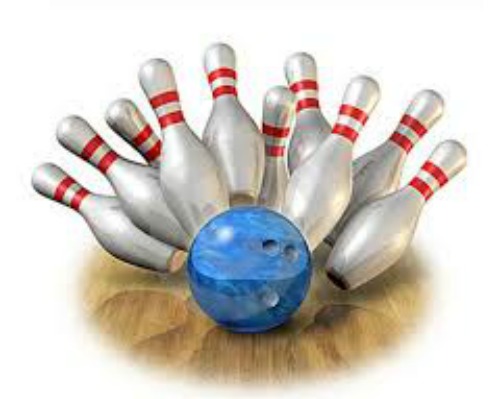 I-LYA BOWLINGJoin Vice Commodore Steve Hyder and Lady Pamfor a night of bowling, refreshments and plain FUN!Sunday October 20, 2019    2 P.M.(Arrive early to register)Fun for all - 9 pin No-TapMonroe Sports Center 15425 S. Monroe St. (734-242-0404)$20.00PP, includes bowling, balls, shoes, pizza, salad, and more5 PERSONS PER TEAM-NEED NAMES AND CLUB PLEASE1._____________________________________________________2._____________________________________________________3._____________________________________________________4._____________________________________________________       5._____________________________________________________    Contact Rob Wolas for questions 734-536-087430432 Windsor Gibraltar Mi. 48173Make checks payable to   I-LYA 2020